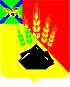                                                     ДУМАМИХАЙЛОВСКОГО МУНИЦИПАЛЬНОГО  РАЙОНА  Р Е Ш Е Н И Е с. Михайловка24.01.2019 г.	                                                                                    № 351   О награждении Почетной грамотой Думы Михайловского муниципального района      Руководствуясь Положением  «О Почетной грамоте Думы Михайловского муниципального района» и на основании  ходатайства депутата Думы Михайловского муниципального района по избирательному округу № 2, директора МБОУ СОШ им. А.И.Крушанова с. Михайловка, Дума Михайловского муниципального района					Р Е Ш И Л А:Наградить Почетной грамотой Думы Михайловского муниципального района  за многолетний, добросовестный труд,  ежегодую качественную подготовку учреждения к новому учебному году:      1.1. Крюкову  Елену Анатольевну – заместителя директора школы по АХЧ.2. Данное решение вступает в силу со дня его принятия.Замеситель председателя Думы Михайловскогомуниципального района                                                            П.П.Мезько